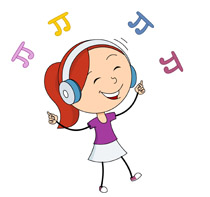 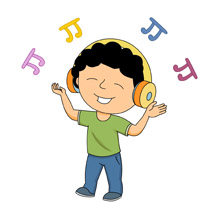 A song that makes me feel:HappyA song that makes me feel:ExcitedA song that makes me feel:NervousA song that makes me feel: A Little SadA song that makes me feel:SillyA song that makes me feel:ThoughtfulA song that makes me feel:Like Dancing 